Государственное учреждение образования«Узденская районная гимназия»Урок по предмету «Человек и мир» в 4 классе                                                            Учитель начальных классовКухаревич Ирина Владимировна Узда 2020Тэма: Беларусь у гады Вялікай Айчыннай вайныМэта: знаёмства вучняў з пачаткам Вялікай Айчыннай вайны і імёнамі людзей, якія гераічна абаранялі нашу Радзіму.Задачы: забяспечыць засваенне вучнямі звестак пра шматлікія подзвігі, здзейсненыя беларусамі ў гады вайны;стварыць умовы для фарміравання ўменняў вылучаць галоўнае ў матэрыяле, ствараць выказванне па плане;закласці асновы для фарміравання пачуцця павагі да людзей, якія абаранялі Радзіму ў гады вайны.Абсталяванне: падручнік, рабочы сшытак, фізічная карта РБ, малюнкі, карткі з заданнямі, прэзентацыя.Ход урокаАрганізацыйны этап.Добры дзень! Я ўсіх вітаю,На ўрок я запрашаю.Наш урок хай будзе плённым,І цікавым, і натхнёным!Поспехаў я вам жадаю,Калі што – я паспрыяю!Жадаю вам працаваць на ўроку з добрым настроем. І спадзяюся, што вы будзеце (на дошцы – запіс):У – уважлівыяР – разумныяО – добразычлівыяК – кемлівыяЭтап праверкі дамашняга задання. ТэстЗлучы падзеі з датамі     2.Растлумачце скарочаныя назвыБССР - ______________________________________________ СССР - ______________________________________________        3.Якім чынам рабочыя фабрык і заводаў дапамагалі калгаснікам у 1920-1930-я гг?    а) Накіроўвалі рабочую сілу і тэхніку;    б) пастаўлялі прадукты харчавання і сыравіну.      4. Якія мовы ў 1920 – 1930 – я гг у БССР былі дзяржаўнымі?а)руская;б)польская;в)літоўская;г)яўрэйская;д)беларуская.Ключ: 3.Падрыхтоўка вучняў да работы на асноўным этапе.На дошцы  - малюнкі ваенных падзей (ваенных часоў гісторыі)Настаўнік задае пытанне і перадае “мікрафон” вучню для адказа.Настаўнік:  - Што агульнага на гэтых малюнках? (адлюстраваны ваенныя падзеі) - Ад якіх ворагаў прыходзілася абараняцца нашым продкам у  мінулыя часы? (ад крыжакоў)-Хто такія крыжакі? (нямецкія рыцары, якія рабавалі гарады і вёскі, забіралі людзей у палон)- Адкуль яны нападалі на беларускія землі? -Хто ўзначаліў барацьбу з рыцарамі – крыжакамі? (князь Вітаўт: з малых гадоў вучыўся трымаць у руках зброю, сядзець на кані)-Як называлася бітва, у якой крыжакі былі разбіты? Калі яна адбылася? (Грунвальдская бітва,1410г)- Чаму беларусы, палякі,літоўцы, рускія і іншыя воіны перамаглі крыжакоў у Грунвальдскай бітве? (Мужнасць і гераізм удзельнікаў бітвы; ваенныя здольнасці Вітаўта; сумеснае выступленне славянскіх народаў супраць крыжакоў) - Перамогу ў якой вайне святкуе беларускі народ 9 Мая?(Вялікай Айчыннай вайне)Пастаноўка задач  урока.Настаўнік: Сёння размова пойдзе аб тым, як савецкія людзі і, найперш за ўсё, жыхары нашай краіны змагаліся з ворагам, каб адстаяць сваю незалежнасць. Даведаемся пра мужнасць і гераізм беларусаў, якія аддалі сваё жыццё ў барацьбе з ворагам. Будзем слухаць, запамінаць, разважаць і рабіць вывады.ПланПачатак вайныАбаронцы Радзімы:Эпіграф:                   На свеце існуе слоў вельмі багата,                   Але найжахлівей з іх – слова “вайна”   (А.Вечар.)      Гучыць аўдыязапіс песні “Священая война” (муз.А.Аляксандрава,сл. В.Лебедева-Кумача).-Які малюнак мог бы адпавядаць,на вашу думку, гэтай песні? (Многа-многа салдат ідзе па дарозе, многа-многа людзей запісваецца дабравольцамі на фронт…)-Гэта была вельмі страшная вайна. Наш народ не рыхтаваўся да яе. Пачалася яна нечаканна: па-здрадніцку фашысцкая Германія напала на нашу краіну. На дошцы запіс:    Германія                                                             СССР   Заваяваць увесь свет.                             Абараніць сваю тэрыторыю. -Беларусы хацелі жыць у міры, але мірнае жыццё было парушана. Расказ вучаніцы суправаджаецца паказам малюнкаў на слайдах, адзначыць на карце.-Ранішнюю цішыню 22 чэрвеня 1941г. разарвалі  залпы тысяч гармат. Вайна абарвала мірнае жыццё савецкіх людзей. Першы ўдар ворага прынялі на сябе пагранічнікі і воіны  Брэсцкай крэпасці. На горад і на крэпасць абрушыўся агонь варожай артылерыі. З неба пасыпаліся бомбы. На захоп крэпасці Гітлер адводзіў усяго 3 гадзіны. Але план не здзейсніўся. Брэсцкі нешматлікі гарнізон (485 чалавек) змагаўся да апошняга. Гітлераўцы прымянілі сваё новае на той час узбраенне. Звышмагутныя  гарматныя ўстаноўкі сістэмы “Тор”пасылалі  адзін за адным у бок крэпасці снарады. Нават ворагі не маглі не дзівіцца мужнасці і гераізму абаронцаў крэпасці. У поўным акружэнні, без вады і прадуктаў, пры нястачы боепрыпасаў і медыкаментаў гарнізон змагаўся месяц, адбіваючы па 6-8 атак за дзень.Работа з тэкстам падручніка. Запаўненне табліцы “Абаронцы Радзімы”22 чэрвеня  1941г            1941-1945	Брэсцкая крэпасцьНастаўнік: Экскурсія ў Брэсцкую крэпасць вельмі асаблівая,не падобная на іншыя: тут зямля, палітая крывёю яе абаронцаў, тут яны навечна засталіся, пакінуўшы пра сябе магутны дух памяці.Прачытайце з тэкста “Абаронцы Радзімы” 2 абзац с.105 Хто такі Пеця Кацельнікаў? ( падлетак, які дапамагаў параненым, здабываў гранаты і патроны)Працуем над 3 абзацам тэксту.  Чаму абаронцы, паміраючы, развітваюцца не з роднымі і блізкімі, а са сваёй Радзімай? (Абараняючы Радзіму, салдаты тым самым абараняюць ад ворага свой народ, сваіх родных і блізкіх.)Пры абароне Брэсцкай крэпасці камандавалі салдатамі і пагранічнікамі  А.Кіжаватаў і П.Гаўрылаў. (фотаздымкі)Прачытайце на с. 106, што адбывалася ў баях пад Оршай?Карта с.16-17 атласа.Які подзвіг здзейсніў  у час вайны А.Гаравец?( Беларускі лётчык, Курская бітва, 9 вырожых самалётаў)Хто такі Дзед Талаш? (100 –гадовы партызан і сувязны)Які геройскі ўчынак здзейсніў Марат Казей? (  14 – гадовы юны партызан, апынуўшыся ў акружэнні падарваў сябе гранатай.  Піянер – герой, Герой Савецкага Саюза.) Карта с.16-17 атласа.-  Героямі Савецкага Саюза сталі тысячы хлапчукоў і дзяўчынак. Многія –пасмяротна. Сярод іх і Марат Казей, Коля Гойчык, Зіна Партонава і  інш. - А вы,сённяшнія юныя беларусы, павінны вучыцца ў іх мужнасці і любові да сваёй Радзімы. - Каго яшчэ патрэбна адзначыць як самаадданага партызанскага камандзіра? (Міная Шмырова) - Які подзвіг здзейсніў К.Заслонаў? (Узначальваў падпольную групу,якая дзейнічала на станцыі Орша, разгарнулі  “рэйкавую вайну”)На працягу ўрока дошка  запаўняецца матэрыялам падручніка.Фізкультхвілінка (выкананне рухаў пад мелодыі ваенных гадоў).7. Этап прымянення ведаў і спосабаў дзеянняў.  Выкананне заданняў у групах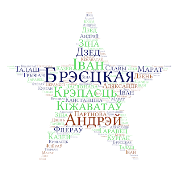 1,2 – воблака герояў3 – крыжаванка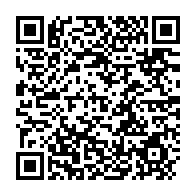 5 – заданні QR – код, ссылка4– сінквейн “Што такое вайна?” (Якая яна? Што робяць людзі? Як мы да яе адносімся? Вынік).                                                                               Вайна                                       Жорсткая, разбуральная.                               Абараніць, наступаць, перамагчы.                                    Мы супраць вайны на зямлі.                                                     Гора.8.Кантрольна-ацэначны этапСёння на ўроку вы працавалі вельмі старанна, актыўна, выконвалі розныя заданні, таму ваша праца і старанні будуць абавязкова ацэнены.На пачатку ўрока мы з вамі выконвалі тэставае заданне па тэме мінулага ўрока. Падлічыце, колькі балаў вы атрымалі. За працу на ўроку я дабаўлю 1 бал маім памочнікам, якія рыхтавалі паведамленні (можна дабавіць таксама па 1-2 балы іншым вучням, якія актыўна працавалі напряцягу ўсяго ўрока).Агучце, калі ласка, вашы адзнакі! Хто атрымаў 10 балаў? Падыміце руку. Хто атрымаў 9? І г.д.      VІІ.  Вынік урока. - Звярніце ўвагу на план нашага ўрока. Ці ўсе пытанні плана мы разгледзілі? Што для вас было незнаёмым?-Малайцы! На ўроку вы сёння добра працавалі. Адзначце на лесвіцы поспеху свае дасягненні. (Дзеці прымацоўваюць чырвоныя зорачкі)      VІІІ.  Рэфлексія.                       - Прадоўжыце, калі ласка,  фразы:  Вярнуўшыся дамоў, я раскажу…Мне запомнілася…Я сёння даведаўся…Мне было цікава…Ⅹ. Дамашняе заданне. Падрыхтаваць паведамленні на тэму  “Пачатак вайны” і “Абаронцы Радзімы”Дадатак Самааддана змагаліся з гітлераўцамі і франтавікі. Упершыню пад Оршай капітан Іван Флёраў камандаваў батарэяй рэактыўных мінамётаў –“кацюш”. Пад Магілевам, на Буйніцкім полі, адбылося грандыёзнае танкавае сражэнне ; адначасова ў ім удзельнічала больш за 100 танкаў.У Курскай бітве лётчык Аляксандр Гарвец у адным з баёў збіў 9 варожых  самалетаў, але загінуў і сам. Яму было прысвоена званне Героя Савецкага Саюза пасмяротна.-Канстанцін Заслонаў (байцы звалі яго дзядзька Касця) узначальваў падпольную групу,якая дзейнічала на станцыі Орша. Пасля арганізацыі партызанскага атрада заслонаўцы разгарнулі так званую “рэйкавую вайну”. Заслонаў загінуў у час бою з фашыстамі. Яму было прысвоена зване Героя Савецкага Саюза пасмяротна.На барацьбу з ворагам падняўся і стары, і малы. Напрыклад, партызанскім разведчыкам і сувязным стаў дзед Талаш,якому на той час было 100 гадоў.Васіль Іванавіч Талаш(1844-1946гг.).У 75-гадавым узросце ён арганізаваў і ўзначаліў партызанскі атрад колькасцю 300 чалавек, які змагаўся супраць польскіх войскаў у 1919-1920гг.Дзеці ж збіралі зброю, цёплае адзенне для байцоў,хадзілі ў разведку,працавалі на заводах, выступалі з канцэртамі ў шпіталях перад параненымі. І таксама,як дарослыя, гінулі за Радзіму.Крыжаванка Пагранічнікі якой крэпасці прынялі першы ўдар ворага? Мужна змагаліся салдаты маёра Пятра …..Лётчык Аляксандр …..у адным з паветраных баёў збіў 9 варожых самалётаў.Камандаваў батарэяй рэактыўных мінамётаў “кацюш” капітан Іван…….У баях пад горадам ….. Флёраў камандаваў батарэяй “кацюш”Атрадам, які разгарнуў “рэйкавую вайну” ка мандаваў Канстанцін……..На палаючым самалёце ўрэзаўся ў гушчу калоны нямецкіх танкаў ……Партызанскі разведчык, стогадовы Дзед ……Ссылка з заданнямі  да ўрока “Вялікая Айчынная вайна”      Заданне “Воблака герояў”Кастрычніцкая рэвалюцыя1919 гУтварэнне БССР1922 гУзнікненне СССР1917 гГеройПодзвігАндрэй КіжаватаўПётр ГаўрылаўКамандавалі пагранічнікамі і салдатамі пры абароне Брэсцкай крэпасціІван ФлёраўКамандаваў батарэяй рэактыўных мінамётаў –“Кацюш” у абарончых баях пад ОршайАляксандр ГаравецУ Курскай бітве лётчык  у адным з баёў збіў 9 варожых  самалетаў, але загінуў і сам.Дзед ТалашПартызанскі разведчык і сувязны, якому на той час было 100 гадоў.Канстанцін ЗаслонаўУзначальваў падпольную групу,якая дзейнічала на станцыі Орша, разгарнулі  “рэйкавую вайну”.Марат Казей14 – гадовы юны партызан, апынуўшыся ў акружэнні падарваў сябе гранатай.  Піянер – герой, Герой Савецкага Саюза.Зіна ПартноваЛюся ГерасіменкаПеця КацельнікаўДзеці  збіралі зброю, прыносілі ваду,  цёплае адзенне для байцоў,хадзілі ў разведку,працавалі на заводах. Як дарослыя, гінулі за Радзіму.